              ЗАКЛЮЧЕНИЕпо результатам  внешней проверки отчёта Администрации муниципального образования «Город Новоульяновск»  Ульяновской области об исполнении бюджета муниципального образования «Город Новоульяновск» Ульяновской области за 2018 год.В соответствии с требованиями статьи 264.4 Бюджетного кодекса Российской Федерации, «Положением о бюджетном  процессе в муниципальном образовании «Город Новоульяновск» (далее – Положение), утвержденным Решением Городской Думы муниципального образования «Город Новоульяновск» от 27 мая 2015 года № 24,  Положением  «О муниципальном учреждении Контрольно-счетная комиссия города Новоульяновска», утвержденным Решением  Городской Думы МО «Город Новоульяновск» от 28 августа 2013 года № 76,  планом работы Контрольно-счетной комиссии на 2019 год, проведена внешняя проверка годового отчёта об исполнении бюджета муниципального образования «Город Новоульяновск» Ульяновской области за 2018 год (далее – Отчёт), направленного в МУ Контрольно-счетная комиссия города Новоульяновска администрацией муниципального образования «Город Новоульяновск» Ульяновской области  29 марта 2019 года.          Целью подготовки заключения является проверка соблюдения бюджетного законодательства при организации исполнения бюджета муниципального образования «Город Новоульяновск» в 2018 году, установление полноты и достоверности данных в части соответствия исполнения бюджета муниципального образования «Город Новоульяновск». При подготовке заключения использованы результаты и материалы контрольных мероприятий   в отношении главных распорядителей, распорядителей и получателей бюджетных средств  за 2018 год.Соблюдение бюджетного законодательства  при организации бюджетного  процессаВ 2018году бюджетный процесс в муниципальном образовании «Город Новоульяновск» основывался на положениях Бюджетного кодекса РФ, Положении о бюджетном  процессе в муниципальном образовании «Город Новоульяновск», Уставе МО «Город Новоульяновск».В соответствии с п.3 ст.264.4  Бюджетного кодекса РФ, ст.17 Положения о бюджетном  процессе в муниципальном образовании «Город Новоульяновск» Отчет об исполнении бюджета за период с 01 января 2018 года по 31 декабря 2018 года включительно, предоставлен в МУ Контрольно-счетная комиссия города Новоульяновска для внешней проверки в  полном объеме.Общая характеристика исполнения бюджета МО «Город Новоульяновск»В соответствии со ст. 215.1 Бюджетного кодекса РФ в муниципальном образовании кассовое исполнение бюджета осуществляет УФК по Ульяновской области. Бюджет  МО «Город Новоульяновск» по расходам исполняется на основе единства кассы и подведомственности расходов. Все кассовые операции по исполнению бюджета осуществляются через лицевые счета в МУ «Финансовый отдел МО «Город Новоульяновск».Решением Городской Думы МО «Город Новоульяновск» от 18.12.2017г. № 26  утверждены основные характеристики бюджета муниципального образования «Город Новоульяновск» на 2018 год: по доходам в общей сумме 245 805,62 тыс. руб., в т.ч. объем межбюджетных трансфертов, получаемых из  других бюджетов бюджетной системы Российской Федерации в общей сумме 158 779,42 тыс. руб.; по расходам – 245 805,62тыс. руб.; дефицит бюджета  –  0 руб. Основные характеристики утвержденного бюджета соответствуют требованиям ст. 184.1 Бюджетного кодекса Российской Федерации.Таблица 1.Динамика изменения плановых назначений бюджета – 2018г. ( тыс.руб.)Решением  Городской Думы от 20.12.2018 года № 99 внесены последние изменения в бюджет 2018 года. В течение 2018года Решениями Городской Думы бюджет уточнялся  8 раз, в сводной бюджетной росписи выглядит следующим образом:- по доходам 377 307,736 тыс. руб.; - по расходам  384 125,692 тыс. руб.; - дефицит  6 817,955 тыс. руб.Плановые показатели, утверждённые бюджетом, соответствуют  показателям в сводной бюджетной росписи и в отчёте об исполнении бюджета.За анализируемый период исполнение бюджета по доходам составило 377 584,777 тыс. руб. (100,1 % плановых назначений. Расходная часть бюджета муниципального образования исполнена в сумме  378 320,201 тыс. руб. (98,5 % от плана). По итогам года бюджет МО «Город Новоульяновск» исполнен с дефицитом в сумме 735,424 тыс. руб.Таблица 2.Исполнение общих показателей муниципального бюджета за 2018 год тыс. руб. По сравнению с 2017 годом произошло увеличение доходной части бюджета на 45 974,2 тыс. руб. (113,9 % от фактического исполнения 2017 года) за счет увеличения  безвозмездных перечислений из вышестоящего бюджета и собственных доходов за 2018 год по отношению к аналогичным показателям за 2017 год. В 2018 году произошло снижение расходной части бюджета муниципального образования  на 28 496,2 тыс. руб. по сравнению  с расходами за 2017 год.Для исполнения бюджета МО «Город Новоульяновск»  по доходам и расходам в Отделе № 23 УФК по Ульяновской области открыт расчетный счет № 40204810500000000154.Бюджет МО «Город Новоульяновск»  в 2018 году по расходам исполнялся в пределах фактического наличия бюджетных средств на едином счете бюджета с соблюдением обязательных последовательно осуществляемых процедур санкционирования и финансирования.Исполнение доходной части бюджета муниципального образованияПоказатели доходной  части бюджета муниципального образования «Город Новоульяновск» в 2018 году исполнены к уточненным плановым назначениям на 100,07 % и составили 377 584,78 тыс. руб., в т. ч.: - налоговые – 85 081,2 тыс. руб. (исполнение – 102,1 %), - неналоговые –  26 271,83 тыс. руб. (исполнение – 100,5 %),- безвозмездные перечисления из вышестоящего бюджета – 266 258,78 тыс. руб. (исполнение – 99,5%).По сравнению с первоначально утвержденным планом фактические показатели поступления доходов выше запланированных на 53,6 %.По неналоговым доходам исполнение составило 194,8 % от первоначально утвержденного бюджета, в т. ч.: - по доходам от имущества, находящегося в государственной и муниципальной собственности – 235,1 % к первоначально утвержденному плану, - по платежам при пользовании природными ресурсами – 28,5 % от первоначально утвержденного планового назначения,- по доходам от оказания платных услуг и компенсации затрат государства – 183,8 % от первоначального плана,- по доходам от продажи материальных и нематериальных активов -   137,6 % от первоначально утвержденного плана,- по штрафам, санкциям, возмещению ущерба  - 377,9 % от первоначально утвержденного планового значения- по прочим неналоговым доходам – в первоначально утвержденном плане не предусмотрены.         По налоговым доходам исполнение первоначально утвержденного плана составило 194,8 %. По налоговым доходам фактическое исполнение первоначально утвержденного  плана по показателям:- налог на доходы физических лиц – 115,9 %;- налоги на товары (работы, услуги), реализуемые на территории РФ – 103,5 %;  - УСН – 196,1- ЕНВД – 86,1 %;- ЕСХН – 60,65%;- Патентная система – 101,7 %;- налог на имущество физических лиц – 83,5 %;- земельный налог – 123,9 %;- государственная пошлина – 145%.Диаграмма 1.По сравнению с предыдущим периодом  структура доходов бюджета муниципального образования  практически не изменилась. Увеличилась доля собственных доходов: собственные доходы в 2017 году составляли 30,6 % от общей суммы доходов, а в 2018 году – 29,5 % от общей суммы дохода. Практически не изменилась и структура собственных доходов: в 2017 году налоговые доходы составляли 23,8  %, неналоговые 6,8 % от общей суммы доходов, в 2018 году соответственно 22,5 % и 6,96%. Диаграмма 2.Анализ структуры доходов муниципального образования показал, что в 2018 году доля собственных доходов увеличилась по сравнению с 2017 годом на 9,65  %, в т. ч.: налоговых - на 7,89 %, доля неналоговых доходов - на 15,9 %. Доля безвозмездных перечислений из вышестоящего бюджета увеличилась по сравнению с 2017 годом на 15,72 %.  Основную долю собственных доходов бюджета по прежнему составляют: налог на доходы физических лиц (47,3% в общей сумме собственных доходов), земельный налог (18,7 % в общей сумме собственных доходов).Налоговые доходы, зачисленные в бюджет муниципального образования, составили за 2018 год 85081,2 тыс. руб. или 107,9 % от аналогичного показателя 2017 года и 102,1 % к уточненному плановому показателю. Налоговые доходы муниципального образования сложились из следующих показателей.Диаграмма 3.Сумма поступлений налога на доходы физических лиц  в 2018 году составила 52 700,8  тыс. руб., что по отношению к аналогичному показателю за 2017 год составляет 109,1 %, к уточненному плановому показателю – 101,21 %. Одной из причин роста в 2018 году рассматриваемого показателя является повышение размера заработной платы на крупных и средних предприятиях города, которое привело к  увеличению фонда оплаты труда.Поступления по показателю налоги на товары (работы, услуги), реализуемые на территории РФ, за 2018 год составили 3 130,2 тыс. руб., что составляет 105,18 % от поступлений 2017 года и 99,49 % от плановых назначений. Налог, взымаемый в связи с применением упрощенной системы налогообложения поступил в бюджет муниципального образования в размере 711,9 тыс.руб., в 2017 году поступления по указанному показателю отсутствовали. Фактические поступления за 2018 год составили 107,38 % плановых.Единый налог на вмененный доход поступил  в бюджет муниципального образования за 2018 год в сумме 2 796,8 тыс. руб., что составляет 84,89 % аналогичного показателя за 2017 год  и 109,81 % от уточненного плана. Снижение показателя произошло в результате образовавшейся недоимки по указанному налогу.  Сумма единого сельскохозяйственного налога  за 2018 год составила 121,3 тыс. руб., что составляет 68,99 %  показателя 2017 года.Сумма налога при применении патентной системы налогообложения составила 637,6 тыс. руб. Наблюдается рост показателя в сравнении с 2017 годом на 7,28 %.Сумма налога на имущество физических лиц, поступившая в бюджет муниципального образования в 2018 году, составила 1819,6 тыс. руб. Это выше аналогичного показателя за 2017 год на 11,45 %., уточненный план на 2018 год выполнен на 105,72 %.    В 2018 году в бюджет муниципального образования поступило 20 842,6 тыс. руб. земельного налога, что составило 103,56 % от аналогичного показателя за 2017 год и 102,07 % от уточненного планового показателя на 2018 год. Поступление государственной пошлины в бюджет муниципального образования составило в 2018 году 2 320,4 тыс.руб. по сравнению с 2017 годом – 131,97 %. Уточненный план выполнен на 107,93 %. Диаграмма 4.Динамика НДФЛ и земельного налога за 2012-2018годы.Диаграмма 5.Динамика единого налога на вмененный доход и налога на имущество физических лиц за 2012-2018годы.План по Неналоговым доходам в 2018 году исполнен на 100,48 %  от уточненного плана, что составило  26 271,83 тыс. руб.В 2018 году по сравнению с 2017 годом структура неналоговых доходов практически не изменилась. Основная доля поступлений по неналоговым доходам выпала на доходы от использования имущества, находящегося в муниципальной собственности и доходы от оказания платных услуг. За 2018 год поступления по доходам от использования имущества, находящегося в государственной и муниципальной собственности составили 10274,7 тыс. руб., что составляет 102 % от аналогичного показателя за 2017 год и 95,4 % от запланированного объема. Диаграмма 6.Динамика доходов от использования имущества, находящегося в государственной и муниципальной собственности в 2012 -2018гг.Сумма платежей при пользовании природными ресурсами за  2018 год составила 243,9 тыс. руб., что составляет 34,07 % от аналогичного показателя за 2017 год и 99,55 % от запланированного объема.  Диаграмма 7. Динамика поступления доходов в виде платежей при пользовании природными ресурсами в 2012 – 2018 гг.Доходы от оказания платных услуг и компенсации затрат государства за 2018 год составили 14 394,53 тыс. руб., что составляет 193,83 % от аналогичного показателя за 2017 год и 103,55 % от суммы, утвержденной  согласно уточненного плана. Данный доходный источник формируется за счет поступлений от продажи услуг, оказываемых бюджетными учреждениями. Диаграмма 8.Динамика поступления доходов от оказания платных услуг и компенсации затрат государства в 2012 – 2018 гг.По показателю «Штрафы, санкции, возмещение ущерба» сумма дохода за 2018год равна 1 207,32 тыс. руб., что составляет 91,29 % от аналогичного показателя за 2017 год и 107,84 % от уточненного плана. Диаграмма 9.Динамика поступления доходов в виде штрафов, санкций, возмещения ущерба за 2012-2018гг.Доходы от продажи материальных и нематериальных активов  в 2018 году составили 151,31 тыс. руб., 5,95 % от показателя 2017 года и 137,55 %  к плановому показателю. Диаграмма 10.Динамика поступления доходов от продажи материальных и нематериальных активов в 2012 – 2018 гг.Сумма прочих неналоговых доходов за 2018 год составила 0,07 тыс. руб. (1,32 % от показателя 2017 года).   Диаграмма 11.Структура неналоговых доходов в 2017 году.Диаграмма 12.Структура неналоговых доходов в 2018 году.Имеются значительные резервы для увеличения поступления неналоговых доходов за счет более рационального и эффективного использования муниципальной собственности:- увеличение доходов от продажи материальных и нематериальных активов;- сокращение задолженности по арендным платежам; - сокращение задолженности по арендной плате за землю. Возврат остатков субсидий и субвенций. За 2018 год  главным администратором доходов был произведен возврат остатков субсидий и субвенций в сумме 783,84тыс. руб.Безвозмездные перечисления от других бюджетов бюджетной системы в 2018 году поступили в размере 266 258,74  тыс. руб., что составило 115,72 % от аналогичного показателя 2017 года и 99,43 % от уточненного планового значения. Диаграмма 13.Динамика безвозмездных поступлений от других бюджетов бюджетной системы РФ в 2012-2018 гг.Исполнение расходной части бюджета МО «Город Новоульяновск» в 2018 году.Бюджет муниципального образования «Город Новоульяновск» за 2018 год по расходной части выполнен на 98,49  %, при плановых показателях в 384 125,69 тыс. руб. фактическое исполнение составило 378 320,2 тыс. руб.Основную часть расходов составили расходы на образование (194 867,68 тыс. руб., 51,51 % всех расходов). Структуры расходов бюджета МО «Город Новоульяновск» в 2017 и 2018 годах представлены в диаграммах 14 и 15 соответственно.Диаграмма 14.Структура расходов бюджета в 2017 году.Диаграмма 15.Структура расходов бюджета в 2018 году.Диаграмма 16. Динамика расходов бюджета в 2012-2018гг.Значительный рост расходов наблюдается по разделу  0400 «Национальная экономика» (433,87 % по отношению к показателю 2017 года).Анализ исполнения бюджета по расходам в 2018 году показал, что кассовое исполнение по всем разделам, кроме разделов «Национальная оборона», «Национальная безопасность и правоохранительная деятельность»,   «Физическая культура и спорт»,  произведено ниже плановых назначений. По отношению к 2017 году расходные обязательства бюджета  уменьшились на 7 % или  на 28 493,23 тыс. руб. Динамика  исполнения бюджета МО «Город Новоульяновск» по расходам в 2018 году представлена в таблице 4.Кассовые расходы по разделу 0100 «Общегосударственные вопросы»   составили 97,58 % плановых назначений, или 40 162,1 тыс. руб., которые включают в себя:0102 «Функционирование высшего должностного лица субъекта РФ и муниципального образования» в сумме 2 079,2 тыс. руб.(90,14 % от плана). По сравнению с предыдущим периодом произошло уменьшение на 60,9 тыс. руб.0103 «Функционирование законодательных (представительных) органов государственной власти и местного самоуправления». По данному  подразделу расходы составили      1 755,8 тыс. руб. (98,28 % от плана), что меньше показателя 2017 года на 168,92 тыс. руб. 0104 «Функционирование Правительства РФ, высших органов исполнительной власти субъектов РФ, местных администраций» - 17730,4 тыс. руб. (97,74 % от плана). По сравнению с 2017 годом показатель увеличился на 1 905,4 тыс. руб. 0106 «Обеспечение деятельности финансовых, налоговых и таможенных органов и органов финансово - бюджетного надзора» – 4766,9  тыс. руб.(98,9  % от плана). По сравнению с 2017 годом показатель вырос  на 1059,1 тыс. руб. 6. 0113 «Другие общегосударственные вопросы» –13829,9 тыс. руб. (97,11 % плановых бюджетных назначений). По сравнению с 2017 годом произошло снижение на 1 418,7 тыс. руб.Структура расходов по разделу «Общегосударственные вопросы» представлена в диаграмме 17.Диаграмма 17.Структура расходов по разделу «Общегосударственные вопросы».По разделу 0200 «Национальная оборона» исполнение плановых назначений произведено на 100 %, кассовые расходы составили 444 тыс. руб. (за счет субвенции из областного бюджета).  По сравнению с предыдущим 2017 годом  фактические расходы в 2018году уменьшились на 189,6 тыс. руб. По разделу 0300 «Национальная безопасность и правоохранительная деятельность» исполнение составило 130,7 тыс. руб., или 100 % от  плана. По сравнению с 2017 годом расходы по разделу «Национальная безопасность и правоохранительная деятельность» увеличились на 46,1тыс. руб. По разделу 0400 «Национальная экономика» расходы по сравнению с 2017 годом увеличились на 46150 тыс. руб. и в 2018 году составили 59975,6 тыс. руб., уточненный план выполнен на 97,85 %.Диаграмма 18.Динамика по статьям расходов «Национальная оборона», «Национальная безопасность и правоохранительная деятельность» «Национальная экономика» 2012-2018 гг.           По разделу 0500 «Жилищно-коммунальное хозяйство» в 2018 году расходы по сравнению с 2017 годом снизились на 75,44 %, и составили в сумме 29560,7 тыс. руб., что составляет 98,24 % от уточненного плана. Резкое снижение связано со строительством в 2017 году жилья для переселения граждан.Структура расходов раздела «Жилищно-коммунальное хозяйство» представлена следующими подразделами:По разделу 0501 «Жилищное хозяйство» расходы составили 3290,2 тыс. руб., при запланированных 3290,2 тыс. руб. По разделу 0502 «Коммунальное хозяйство» кассовое исполнение в 2018 году составило 0 руб. По разделу  0503 «Благоустройство»  кассовое исполнение в 2018 году составило 26261,5 тыс. руб. или 98,05 % от плановых назначений. Диаграмма 19.Динамика расходов по разделу «Жилищно-коммунальное хозяйство» в 2012-2018гг.По разделу 0700 «Образование» исполнение уточненных плановых назначений составило 98,69 %, кассовые расходы произведены в размере 194867,68 тыс. руб., что выше показателя 2017 года на 4,35 %.Диаграмма 20.Динамика расходов по разделу «Образование» в 2012-2018 гг.Сумма расходов по разделу «Образование» сложилась из следующих подразделов:0701 «Дошкольное образование» образование – 66007,6  тыс. руб., или 99,92 % плана. 0702 «Общее образование» – 109584,8 тыс. руб., или 98,83 % плановых назначений.0703 «Дополнительное образование детей» - 14841,9 тыс.руб., 99,21% от плана.0705 «Профессиональная подготовка, переподготовка и повышение квалификации» - 29,8 тыс. руб. (исполнено на 99,33 %).0707 «Молодежная политика и оздоровление детей» - 1598 тыс. руб. (исполнено на 98,07 %).0709 «Другие вопросы в области образования» - 2805,6 тыс. руб. (исполнено на 97 %).Диаграмма 21.Структура расходов по отделу «Образование» в 2018 году по подразделам.По разделу 0800 «Культура, кинематография, средства массовой информации» сумма расходов увеличилась по отношению  аналогичному показателю за 2017 год на 34,81 % и составила 17684,81 тыс. руб., уточненный план выполнен на 99,86 %. Диаграмма 22.Динамика расходов по отрасли «Культура» за 2012-2018годы.Исполнение по разделу 1000 «Социальная политика» по сравнению с 2017 годом возросло  на 7,23 % и составило  -  19344,91 тыс. руб., или 98,21 % плана. Средства направлены на следующие подразделы: 1001 «Пенсионное обеспечение» - 936,9 тыс. руб., что составляет 99,93 % от уточненного плана. По данному подразделу осуществлялись доплаты к пенсиям муниципальных служащих;1003 «Социальное обеспечение населения» - 3254 тыс. руб. (91,04 % от уточненного плана);1004 «Охрана семьи и детства» - 14449,8 тыс. руб. (99,79 % от плана);1006 «Другие вопросы в области социальной политики» - 704,2 тыс. руб. (99,85 % от уточненного плана).Диаграмма 23.Динамика расходов по разделу «Социальная политика» за 2012-2018годы.По разделу 1100 «Физическая культура и спорт» расходы по сравнению с 2017 годом увеличились на 19,21 % и составили 16149,7 тыс. руб., что составляет 100 % от уточненного плана. Диаграмма 24.Динамика расходов по разделу «Физическая культура и спорт» в 2012 – 2018 гг.По итогам 2018 года бюджет МО «Город Новоульяновск» исполнен с дефицитом 735,4 тыс. руб. Муниципальные программы.Постановлением Администрации МО «Город Новоульяновск» от 03.07.2017 № 538-П, в целях разработки проекта бюджета на 2018 год, утвержден перечень муниципальных программ. В указанный перечень включено 20 муниципальных программ, из которых только 15 были профинансированы. Таблица 5.Исполнение муниципальных программ в 2018 году.В 2018 году всего профинансировано 15 муниципальных программ на сумму 63 319,3 тыс. руб. На четыре  муниципальные программы средства из бюджета не выделялись:1) Формирование благоприятного инвестиционного климата в МО «Город Новоульяновск» на 2018-2020 годы;2) Развитие молодёжной политики в МО «Город Новоульяновск» на 2018-2020 годы;3) Устойчивое развитие сельских территорий в муниципальном образовании «Город Новоульяновск» Ульяновской области на 2014-2017 годы и период до 2020 года;4) Энергосбережение и повышение энергетической  эффективности в муниципальном образовании «Город Новоульяновск» Ульяновской области на период 2013 – 2020 годов. Полное отсутствие в бюджете средств на выполнение муниципальных программ, свидетельствует о нецелесообразности муниципальных программ.  Финансовые средства, выделенные на реализацию муниципальной программы  «Гражданское общество и национальная политика в МО «Город Новоульяновск» на 2016-2020 годы», не были использованы. Этот факт подтверждает нецелесообразность муниципальной программы. В целом, муниципальные программы имеют высокий процент (более 50 %) исполнения кассовых расходов.Выводы.1. Отчёт и бюджетная отчётность главных администраторов бюджетных средств за 2018 год представлены для проведения внешней проверки в Контрольно-счетную комиссию города Новоульяновска в соответствии со сроками, установленными Бюджетным кодексом Российской Федерации и «Положением о бюджетном  процессе в муниципальном образовании «Город Новоульяновск», утвержденным Решением Городской думы муниципального образования «Город Новоульяновск» от 27 мая 2015 года № 24.2. Бюджет муниципального образования «Город Новоульяновск» имеет   резерв пополнения налоговых доходов бюджета в виде недоимки по местным налогам.3. Бюджет муниципального образования «Город Новоульяновск» имеет возможность повышения уровня неналоговых доходов путем принятия мер по сокращению задолженности по аренде нежилых помещений  и по аренде земельных участков.4. В ходе экспертного мероприятия установлено наличие утвержденных, но не реализованных муниципальных программ: 1) Формирование благоприятного инвестиционного климата в МО «Город Новоульяновск» на 2018-2020 годы;2) Развитие молодёжной политики в МО «Город Новоульяновск» на 2018-2020 годы;3) Устойчивое развитие сельских территорий в муниципальном образовании «Город Новоульяновск» Ульяновской области на 2014-2017 годы и период до 2020 года;4) Энергосбережение и повышение энергетической  эффективности в муниципальном образовании «Город Новоульяновск» Ульяновской области на период 2013 – 2020 годов;5)   Гражданское общество и национальная политика в МО «Город Новоульяновск» на 2016-2020 годы.   Предложения.Принять меры, направленные на повышение эффективности использования имеющихся резервов увеличения доходной части бюджета.Принять меры, направленные на усовершенствование процесса разработки и реализации муниципальных программ.  Исходя из вышеизложенного, Контрольный орган считает возможным принять проект решения «Об исполнении бюджета МО «Город Новоульяновск» за 2018 год с учетом предложений и замечаний, содержащихся в настоящем Заключении. 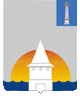 МУ КОНТРОЛЬНО-СЧЕТНАЯ КОМИССИЯГОРОДА НОВОУЛЬЯНОВСКАВолжская ул., д. 12, г. Новоульяновск, 433300 тел./факс (84255) 7-39-89novoul.kork@mail.ru11 апреля 2018 г.Дата и № Решения о бюджетедоходыдоходырасходыдефицит бюджетаПричины внесения измененийДата и № Решения о бюджетевсегомежбюджетные трансфертырасходыдефицит бюджетаПричины внесения изменений18.12.2017 № 26245 805,6158 779,4245 805,6025.01.2018 № 31248 473,2158 779,4248 473,201.	В связи с увеличением количества обучающихся, обеспечиваемых горячим питанием, в общеобразовательных организациях доходная часть бюджета увеличивается на 2667,6 тыс.руб. по строке «Доходы от оказания платных услуг (работ) и компенсации затрат государства».Соответственно увеличена расходная часть на обеспечение обучающихся в общеобразовательных организациях горячим питанием.Соответствующие изменения вносятся в приложения 3,7,9,1122.02.2018 № 43250 553,0160 859,2257 370,96 817,91.	В соответствии  с Законом Ульяновской области от 25.01.2018 № 4-ЗО «О внесении изменений в Закон Ульяновской области «Об областном бюджете Ульяновской области на 2018 год и плановый период 2019 и 2020 годов» доходная и расходная часть бюджета увеличивается на 2079,8 тыс.руб. за счет:- увеличения субвенций бюджетам городских округов Ульяновской области на осуществление полномочий по первичному воинскому учёту на территориях, где отсутствуют военные комиссариаты на 2018 год на сумму 7,6 тыс.руб.;- уменьшения иных межбюджетных трансфертов бюджетам городских округов Ульяновской области на комплектование книжных фондов на 2018 год на сумму 3,4 тыс.руб.;- увеличения субсидий бюджетам городских округов Ульяновской области на реализацию мероприятий государственной программы Российской Федерации «Доступная среда» на 2011-2020 годы на 2018 год на сумму 43 тыс.руб.;- увеличения субсидий бюджетам городских округов Ульяновской области в целях софинансирования расходных обязательств, связанных с выплатой заработной платы работникам муниципальных учреждений (за исключением органов местного самоуправления) муниципальных районов (городских округов) Ульяновской области и уплатой страховых взносов в государственные внебюджетные фонды, оплатой коммунальных услуг и твёрдого топлива (уголь, дрова) указанными муниципальными учреждениями (за исключением органов местного самоуправления) (включая погашение кредиторской задолженности), на 2018 годна сумму 1880,4 тыс.руб.;- увеличения субвенций на осуществление полномочий по составлению (изменению, дополнению) списков кандидатов в присяжные заседатели федеральных судов общей юрисдикции в Российской Федерации на 2018 год на сумму 149,0 тыс.руб.;- увеличения субсидий бюджетам муниципальных районов и городских округов Ульяновской области на поддержку отрасли культуры на 2018 год на сумму 3,2 тыс.руб.;Соответствующие изменения вносятся в приложения 3,7,9,112.	Увеличение расходной части бюджета за счет остатков собственных средств, образовавшихся в 2017 г., на  сумму 6817,95546 тыс.руб., в том числе :2.1. На заработную плату с начислениями в сумме 600,0 тыс.руб. по строке «Общегосударственные расходы».2.2. На ремонт автомобильных дорог общего пользования местного значения, мостов, тротуаров и иных искусственных дорожных  сооружений на них в рамках  муниципальной программы «Развитие транспортной системы в муниципальном образовании «Город Новоульяновск» Ульяновской области на 2018-2020 годы» на сумму  88,22796 тыс.руб. (средства дорожного фонда).2.3. На прочие мероприятия по благоустройству городских округов на сумму  3050,0 тыс.руб.2.4. На оплату кредиторской задолженности по оплате коммунальных услуг на сумму  3000,0 тыс.руб., в том числе:по строке «Общегосударственные расходы» - 56,20513 тыс.руб.;по строке «Благоустройство» - 322,42845 тыс.руб.;по строке «Образование» - 2167,48675 тыс.руб.;по строке «Культура» - 453,87967 тыс.руб.2.5. На обеспечение деятельности органов местного самоуправления – 70,2275 тыс.руб.2.6. На обеспечение доступности объектов и услуг в сферах жизнедеятельности инвалидов и других маломобильных групп населения в муниципальных организациях в рамках муниципальной программы «Социальная поддержка и защита населения муниципального образования «Город Новоульяновск» Ульяновской области "Забота" на 2018-2020 годы» на сумму 9,5 тыс.руб.Соответствующие изменения вносятся в приложения 5,7,9,11,13,173.	В связи с изменением кодов бюджетной классификации областного бюджета вносятся изменения в Приложение 1 к решению. Перечень главных администраторов доходов в бюджет муниципального образования «Город Новоульяновск»Соответствующие изменения вносятся в приложение 14.	На основании обращений главных распорядителей бюджетных средств перераспределены бюджетные ассигнования без изменения общей суммы расходов.Соответствующие изменения вносятся в приложения 7,9,1124.04.2018 № 55326 248,2232 854,4333 066,16 817,91.	В соответствии с уведомлением об изменении лимитов бюджетных обязательств от 15.02.2018 №744 Министерства промышленности, строительства, ЖКК и транспорта Ульяновской области увеличены доходная и расходная части бюджета на 2018 год на сумму 71 005,1882 тыс. руб. на ремонт дворовых территорий многоквартирных домов и социальных объектов, проездов к дворовым территориям многоквартирных домов и социальным объектам, подготовку проектной документации, строительство, реконструкцию, капитальный ремонт, ремонт и содержание (установка дорожных знаков и нанесение горизонтальной разметки) автомобильных дорог общего пользования местного значения, мостов и иных искусственных дорожных сооружений на них, в том числе проектирование и строительство (реконструкция) автомобильных дорог общего пользования местного значения с твёрдым покрытием до сельских населённых пунктов, не имеющих круглогодичной связи с сетью автомобильных дорог общего пользования, по государственной программе Ульяновской области "Развитие транспортной системы Ульяновской области" на 2014-2019 годы"Соответствующие изменения вносятся в приложения 3,7,9,11,132.	В соответствии с уведомлением об изменении лимитов бюджетных обязательств от 29.03.2018 №1866 Министерства промышленности, строительства, ЖКК и транспорта Ульяновской области увеличены доходная и расходная части бюджета на 2018 год на сумму 990,0 тыс. руб. на ремонт объектов водоснабжения и водоотведения, подготовка проектной документации, включая погашение кредиторской задолженности в рамках гос.программы "Развитие жкх и повышение энергической эффективности в Ульяновской области" на 2014-2018гг.Соответствующие изменения вносятся в приложения 3,7,9,113.	На основании анализа налоговых и неналоговых поступлений в бюджет МО «Город Новоульяновск» за 1 квартал 2018 года увеличены доходы на сумму 3700,0 тыс.руб.:- Налог на доходы физических лиц - на 2800,0 тыс.руб.;- доходы от использования имущества, находящегося в государственной и муниципальной собственности – на 700,0 тыс.руб.;- штрафы, санкции, возмещение ущерба – на 200,0 тыс.руб.Соответственно, увеличена расходная часть бюджета, в том числе:•	по строке «Общегосударственные расходы» в сумме 95,0 тыс.руб. на услуги охраны;•	по строке «Благоустройство» в сумме 600,0 тыс.руб., на оплату кредиторской задолженности по оплате уличного освещения;•	по строке «Образование» в сумме 2810,5 тыс.руб., из них: на заработную плату и начисления 2587,5 тыс.руб., содержание и текущий ремонт учреждений 185,6 тыс.руб., продукты питания 37,4 тыс.руб.•	по строке «Социальная политика» в сумме 194,5 тыс.руб. на продукты питания.Соответствующие изменения вносятся в приложение 3,7,9,114.	На основании обращений главных распорядителей бюджетных средств перераспределены бюджетные ассигнования без изменения общей суммы расходов:•	уменьшение по строке «Общегосударственные расходы» на сумму 732,25249 тыс.руб. по оплате решений суда;•	уменьшение по строке «Благоустройство» на сумму 3669,20513 тыс.руб., в том числе  по программе «Переселение граждан из аварийного жилья» 3613,0 тыс.руб., уличное освещение 56,20513 тыс.руб.;•	увеличение по строке «Общегосударственные расходы» на сумму 1693,10513 тыс.руб., в том числе на т/о здания администрации 36,5 тыс.руб., связь, интернет – 405,5 тыс.руб., обеспечение деятельности – 333,6 тыс.руб., оплата кредиторской задолженности по оплате коммунальных услуг - 56,20513 тыс.руб., финансовое обеспечение муниципального задания МБУ «Техническое обеспечение МО «Город Новоульяновск» - 116,3 тыс.руб., по программе «Повышение эффективности управления муниципальным имуществом муниципального образования «Город Новоульяновск» Ульяновской области на 2016-2020 годы» на снятие с кадастрового учета аварийных домов – 345,0 тыс.руб., подготовка проекта межевания – 400,0 тыс.руб.•	увеличение по строке «Благоустройство» на сумму 50,3 тыс.руб., в том числе  по программе «Развитие строительства и архитектуры в муниципальном образовании «Город Новоульяновск» Ульяновской области на 2016-2020 годы» 30,3 тыс.руб. на софинансирование программ формирования современной городской среды, прочие мероприятия по благоустройству 20,0 тыс.руб.•	увеличение по строке «Образование» на сумму 1695,63688 тыс.руб., в том числе  на оплату судебных издержек по исполнительным листам 351,63722 тыс.руб., на оплату продуктов питания по исполнительным листам 807,08966 тыс.руб., т/о систем пожарного мониторинга 170,44368 тыс.руб., монтаж кабеля в МОУ Новоульяновская СШ №1 - 487,0 тыс.руб.•	увеличение по строке «Социальная политика» на сумму 841,88193 тыс.руб., в том числе на оплату продуктов питания по исполнительным листам 741,88193 тыс.руб., реализацию мероприятий подпрограммы «Дополнительные меры по снижению напряженности на рынке труда муниципального образования «Город Новоульяновск» на 2015-2017 годы» муниципальной программы «Социальная поддержка и защита населения муниципального образования «Город Новоульяновск» Ульяновской области на 2018-2020 годы» 100,0 тыс.руб.Соответствующие изменения вносятся в приложения 7,9,1128.06.2018 № 70346 510,1246 116,3353 328,06817,91.	В соответствии  с Законом Ульяновской области от 04.06.2018 № 58-ЗО «О внесении изменений в Закон Ульяновской области «Об областном бюджете Ульяновской области на 2018 год и плановый период 2019 и 2020 годов» доходная и расходная часть бюджета увеличивается на 1126,38 тыс.руб. за счет:- уменьшения субвенций бюджетам городских округов Ульяновской области на осуществление полномочий по первичному воинскому учёту на территориях, где отсутствуют военные комиссариаты на 2018 год на сумму 174,5 тыс.руб.;- увеличения субсидии бюджетам городских округов на выплату заработной платы с начислениями работникам муниципальных учреждений (за исключением ОМС) муниципальных образований, оплату коммунальных услуг и приобретение твердого топлива (уголь, дрова) муниципальными учреждениями (включая погашение кредиторской задолженности) муниципальных образований на 2018 год на сумму 2356,3 тыс.руб.;- уменьшения субсидии бюджетам городских округов Ульяновской области на благоустройство родников в Ульяновской области, используемых населением в качестве источников питьевого водоснабжения на 2018 год на сумму 156,52 тыс.руб.;- уменьшения субвенций бюджетам городских округов на обеспечение государственных гарантий реализации прав на получение общедоступного и бесплатного дошкольного, начального общего, основного общего, среднего общего образования, а также обеспечение дополнительного образования в муниципальных общеобразовательных организациях на 2018 год на сумму 2398,3 тыс.руб.;- увеличения субвенций бюджетам городских округов на обеспечение государственных гарантий реализации прав на получение общедоступного и бесплатного дошкольного образования в муниципальных дошкольных образовательных организациях на 2018 год на сумму 1097,9 тыс.руб.;- увеличения субвенций бюджетам городских округов Ульяновской области на осуществление переданных органам местного самоуправления государственных полномочий Ульяновской области по предоставлению мер социальной поддержки молодым специалистам, поступившим на работу в муниципальные учреждения муниципальных образований Ульяновской области, осуществляющие в качестве основного (уставного) вида деятельности деятельность в сфере культуры или архивного делана 2018 год на сумму 50,5 тыс.руб.;- увеличения субсидий бюджетам городских округов Ульяновской области на софинансирование расходных обязательств, возникающих в связи с оснащением муниципальных общеобразовательных организаций оборудованием, обеспечивающим антитеррористическую защищённость на 2018 год на сумму 351,0 тыс.руб.;Соответствующие изменения вносятся в приложения 3,7,9,112.	В соответствии с уведомлениями об изменении лимитов бюджетных обязательств от 25.04.2018 №2261,  №2262,  №2263 Агентства архитектуры и градостроительства Ульяновской области увеличены доходная и расходная части бюджета на 2018 год на сумму 533,86282 тыс.руб. на поддержку обустройства мест массового отдыха населения (городских парков)и  на сумму 11601,60981 тыс.руб. на поддержку государственных программ субъектов Российской Федерации  и муниципальных программ формирования современной городской среды.Соответствующие изменения вносятся в приложения 3,7,9,113.	На основании анализа налоговых и неналоговых поступлений в бюджет МО «Город Новоульяновск» за 1 полугодие 2018 года увеличены доходы на сумму 7000,0 тыс.руб.:- Налог на доходы физических лиц - на 2800,0 тыс.руб.;- доходы от использования имущества, находящегося в государственной и муниципальной собственности – на 2000,0 тыс.руб.;- доходы от оказания платных услуг (работ) и компенсации затрат государства - на 2200,0 тыс.руб.;Соответственно, увеличена расходная часть бюджета, в том числе:•	по строке «Общегосударственные расходы» в сумме 252,32247 тыс.руб., в том числе: 53,32247 тыс.руб. на оплату пеней; 199,0 тыс.руб.  на оплату коммунальных услуг;•	по строке «Образование» в сумме 6031,26469 тыс.руб., из них: на оплату коммунальных услуг 1801,0 тыс.руб., на оплату пеней 345,0646 тыс.руб., обеспечение пожарной безопасности 380,6 тыс.руб., хознужды 200,0 тыс.руб., техническое обслуживание учреждений 659,8 тыс.руб., продукты питания 2587,35 тыс.руб., обеспечение антитеррористической безопасности 20,0 тыс.руб., обеспечение деятельности 37,45009 тыс.руб.•	по строке «Культура» в сумме 103,76284 тыс.руб., из них: на оплату пеней 86,61984 тыс.руб., обеспечение пожарной безопасности 17,143 тыс.руб.•	по строке «Социальная политика» в сумме 612,65 тыс.руб. на продукты питания.Соответствующие изменения вносятся в приложение 3,7,9,114.	На основании обращений главных распорядителей бюджетных средств перераспределены бюджетные ассигнования без изменения общей суммы расходовСоответствующие изменения вносятся в приложения 7,9,11,1730.08.2019 № 79352 131,8247 737,9358 949,76 817,91.	В соответствии с уведомлением об изменении лимитов бюджетных обязательств от 29.06.2018 №7217 Министерства промышленности, строительства, жилищно-коммунального комплекса Ульяновской области увеличены доходная и расходная части бюджета на 2018 год на сумму 1621,7 тыс.руб. на ремонт дворовых территорий многоквартирных домов и социальных объектов, проездов к дворовым территориям многоквартирных домов и социальным объектам, подготовку проектной документации, строительство, реконструкцию, капитальный ремонт, ремонт и содержание (установка дорожных знаков и нанесение горизонтальной разметки) автомобильных дорог общего пользования местного значения, мостов и иных искусственных дорожных сооружений на них, в том числе проектирование и строительство (реконструкция) автомобильных дорог общего пользования местного значения с твёрдым покрытием до сельских населённых пунктов, не имеющих круглогодичной связи с сетью автомобильных дорог общего пользования.Соответствующие изменения вносятся в приложения 3,7,9,11,132.	На основании анализа налоговых и неналоговых поступлений в бюджет МО «Город Новоульяновск» за 7 месяцев 2018 года увеличены доходы на сумму 4000,0 тыс.руб.:- Налог на доходы физических лиц - на 1000,0 тыс.руб.;- доходы от использования имущества, находящегося в государственной и муниципальной собственности – на 2500,0 тыс.руб.;- штрафы, санкции, возмещение ущерба - на 500,0 тыс.руб.Соответственно, увеличена расходная часть бюджета, в том числе:•	по строке «Образование» в сумме 3967,0 тыс.руб., из них: на заработную плату 2467,0 тыс.руб., на оплату коммунальных услуг 600,0 тыс.руб., продукты питания 800,0 тыс.руб., замена котла в Приволжской ОШ 100,0 тыс.руб.•	по строке «Культура» в сумме 33 тыс.руб. на заработную плату .Соответствующие изменения вносятся в приложение 3,7,9,113.	На основании обращений главных распорядителей бюджетных средств перераспределены бюджетные ассигнования без изменения общей суммы расходовСоответствующие изменения вносятся в приложения 7,9,11,1704.10.2018 № 84358 562,4254 168,6365 380,46 817,91.	В соответствии  с Законом Ульяновской области от 30.08.2018 № 76-ЗО «О внесении изменений в Закон Ульяновской области «Об областном бюджете Ульяновской области на 2018 год и плановый период 2019 и 2020 годов» доходная и расходная часть бюджета увеличивается на 6430,669 тыс.руб. за счет:- увеличения субвенций бюджетам городских округов на обеспечение государственных гарантий реализации прав на получение общедоступного и бесплатного дошкольного, начального общего, основного общего, среднего общего образования, а также обеспечение дополнительного образования в муниципальных общеобразовательных организациях на 2018 год на сумму 4098,1 тыс.руб.;- увеличения субвенций бюджетам городских округов на обеспечение государственных гарантий реализации прав на получение общедоступного и бесплатного дошкольного образования в муниципальных дошкольных образовательных организациях на 2018 год на сумму 2329,8 тыс.руб.;- увеличения субвенций бюджетам городских округов Ульяновской области на осуществление полномочий по первичному воинскому учёту на территориях, где отсутствуют военные комиссариаты на 2018 год на сумму 62,769 тыс.руб.;- уменьшения субвенций бюджетам городских округов Ульяновской области на осуществление переданных органам местного самоуправления государственных полномочий Ульяновской области по предоставлению мер социальной поддержки молодым специалистам, поступившим на работу в муниципальные учреждения муниципальных образований Ульяновской области, осуществляющие в качестве основного (уставного) вида деятельности деятельность в сфере культуры или архивного делана 2018 год на сумму 60,0 тыс.руб.;Соответствующие изменения вносятся в приложения 3,7,9,112.	На основании обращений главных распорядителей бюджетных средств в связи со сложившейся экономией перераспределены бюджетные ассигнования без изменения общей суммы расходов:- уменьшение по строке «Общегосударственные расходы» в сумме 100,0тыс.руб.;- уменьшение по строке «Национальная экономика» в сумме 200,0 тыс.руб.;- уменьшение по строке «Жилищно-коммунальное хозяйство» в сумме 1000,0 тыс.руб.;- уменьшение по строке «Социальная политика» в сумме 150,0 тыс.руб.;- увеличение по строке «Общегосударственные расходы» в сумме 135,0тыс.руб. на оплату коммунальных услуг;- увеличение по строке «Жилищно-коммунальное хозяйство» в сумме 230,0тыс.руб. на мероприятия по благоустройству;- увеличение по строке «Образование» в сумме 955,0тыс.руб., из них: на заработную плату 270,0 тыс.руб., на оплату коммунальных услуг 135,0 тыс.руб., на оплату продуктов питания 500,0 тыс.руб., на техническое обслуживание 50,0 тыс.руб.;- увеличение по строке «Культура» в сумме 130,0тыс.руб. на заработную плату Соответствующие изменения вносятся в приложения 3,7,9,11,1322.11.2018 № 91377 769.3270 302,9384 587,26 817,91.	В соответствии  с Законом Ульяновской области от 09.10.2018 № 103-ЗО «О внесении изменений в Закон Ульяновской области «Об областном бюджете Ульяновской области на 2018 год и плановый период 2019 и 2020 годов» доходная и расходная часть бюджета увеличивается на 16074,344 тыс.руб. за счет:- увеличения субсидий бюджетам городских округов в целях софинансирования расходных обязательств, связанных с выплатой заработной платы работникам муниципальных учреждений (за исключением органов местного самоуправления) муниципальных районов (городских округов) Ульяновской области и уплатой страховых взносов в государственные внебюджетные фонды, оплатой коммунальных услуг и твёрдого топлива (уголь, дрова) указанными муниципальными учреждениями (за исключением органов местного самоуправления) (включая погашение кредиторской задолженности), на 2018 годна сумму 1299,6 тыс.руб.;- увеличения субвенций бюджетам городских округов на финансовое обеспечение расходных обязательств, связанных с осуществлением ежемесячнойденежной выплаты на обеспечение проезда детей-сирот и детей, оставшихся без попечения родителей, а также лиц из числа детей-сирот и детей, оставшихся без попечения родителей, обучающихся в муниципальных образовательных организациях, на городском, пригородном, в сельской местности на внутрирайонном транспорте (кроме такси), а также проезда один раз в год к месту жительства и обратно к месту обучения, на 2018 год на сумму 60,0 тыс.руб.;- увеличения субвенций бюджетам городских округов области на финансовоеобеспечение расходных обязательств, связанных с опекой и попечительством в отношении несовершеннолетних, на 2018 год на сумму 233,4 тыс.руб.;- увеличения субвенций бюджетам городских округов Ульяновской области на осуществление переданных органам местного самоуправления государственных полномочий Ульяновской области по осуществлению обучающимся 10-х (11-х) и 11-х (12-х) классов муниципальных общеобразовательных организаций ежемесячных денежных выплат на 2018 год на сумму 22,5 тыс.руб.;- уменьшения субвенций бюджетам городских округов Ульяновской области на финансовое обеспечение расходного обязательства, связанного с определением перечня должностных лиц органов местного самоуправления, уполномоченных составлять протоколы об отдельных административных правонарушениях, предусмотренных Кодексом Ульяновской области об административных правонарушениях, на 2018 год на сумму 3,456 тыс.руб.;- уменьшения субвенций бюджетам городских округов Ульяновской области на финансовое обеспечение расходных обязательств, связанных с предоставлением бесплатно специальных учебников и учебных пособий, иной учебной литературы, а также услуг сурдопереводчиков и тифлосурдопереводчиков при получении обучающимися с ограниченными возможностями здоровья образования в муниципальных образовательных организациях на 2018 год на сумму 72,0 тыс.руб.;- увеличения субвенций бюджетам городских округов Ульяновской области на осуществление переданных органам местного самоуправления государственных полномочий Ульяновской области по финансовому обеспечению предоставления единовременных денежных выплат педагогическим работникам муниципальных образовательных организаций, реализующих образовательную программу дошкольного образования, имеющим статус молодых специалистов (за исключением педагогических работников, работающих и проживающих в сельских населённых пунктах, рабочих посёлках (посёлках городского типа) Ульяновской области), на 2018 год на сумму 20,1 тыс.руб.;- увеличения субвенций бюджетам городских округов Ульяновской области на финансовое обеспечение расходных обязательств, связанных с осуществлением ежемесячной выплаты на содержание ребёнка в семье опекуна (попечителя) и приёмной семье, а также по осуществлению выплаты вознаграждения, причитающегося приёмному родителю, на 2018 год на сумму 3080,0 тыс.руб.;- увеличения субвенций бюджетам городских округов Ульяновской области на обеспечение государственных гарантий реализации прав на получение общедоступного и бесплатного дошкольного, начального общего, основного общего, среднего общего образования, а также обеспечение дополнительного образования в муниципальных общеобразовательных организациях на 2018 год на сумму 7703,1 тыс.руб.;- увеличения субвенций бюджетам городских округов Ульяновской области на обеспечение государственных гарантий реализации прав на получение общедоступного и бесплатного дошкольного образования в муниципальных дошкольных образовательных организациях на 2018 год на сумму 3731,1 тыс.руб.;Соответствующие изменения вносятся в приложения 3,7,9,112.	На основании анализа налоговых и неналоговых поступлений в бюджет МО «Город Новоульяновск» за 10 месяцев 2018 года:2.1.	Увеличены доходы на сумму 4721,4 тыс.руб.:- Акцизы по подакцизным товарам (продукции), производимым на территории Российской Федерации - на 121,4 тыс.руб.;- Земельный налог с организаций – 2000,0 тыс.руб.;- Доходы от использования имущества, находящегося в государственной и муниципальной собственности – на 1200,0 тыс.руб.;- Государственная пошлина - на 300,0 тыс.руб.;- Доходы от оказания платных услуг (работ)  - 1000,0 тыс.руб.- Штрафы, санкции, возмещение ущерба - на 100,0 тыс.руб.2.2.	Уменьшены доходы на сумму 1648,9 тыс.руб.:- Единый налог на вмененный доход для отдельных видов деятельности – 500 тыс.руб.;- Единый сельскохозяйственный налог – 80,0 тыс.руб.;- Налог на имущество физических лиц – 458,9 тыс.руб.;- Плата за негативное воздействие на окружающую среду – 610,0 тыс.руб.;2.3.	Соответственно, увеличена расходная часть бюджета на сумму 3072,5 тыс.руб., в том числе:•	по строке «Общегосударственные расходы» в сумме 750,32782 тыс.руб., из них: на заработную плату 747,2198 тыс.руб., пени – 3,10802 тыс.руб.•	по строке «Национальная экономика» в сумме 121,4 тыс.руб., дорожный фонд•	по строке «Образование» в сумме 2079,77218 тыс.руб., из них: на заработную плату 1063,45856 тыс.руб., продукты питания 1002,77479 тыс.руб., пени – 9,88683 тыс.руб., содержание учреждений (по исполнительным листам) – 3,652 тыс.руб.,•	по строке «Культура» в сумме 121 тыс.руб. из них: на заработную плату 71,0 тыс.руб., пени – 50,0 тыс.руб., Соответствующие изменения вносятся в приложение 3,7,9,11,133.	На основании обращений главных распорядителей бюджетных средств в связи со сложившейся экономией перераспределены бюджетные ассигнования без изменения общей суммы расходов:Соответствующие изменения вносятся в приложения 3,7,9,11,1720.12.2018 № 99377 307,7267 791,4384 125,76 817,91.	В соответствии  с Законом Ульяновской области от 13.12.2018 № 144-ЗО «О внесении изменений в Закон Ульяновской области «Об областном бюджете Ульяновской области на 2018 год и плановый период 2019 и 2020 годов» доходная и расходная часть бюджета увеличивается на 16 327,967тыс.руб. за счет:- увеличения субсидий бюджетам городских округов в целях софинансирования расходных обязательств, связанных с выплатой заработной платы работникам муниципальных учреждений (за исключением органов местного самоуправления) муниципальных районов (городских округов) Ульяновской области и уплатой страховых взносов в государственные внебюджетные фонды, оплатой коммунальных услуг и твёрдого топлива (уголь, дрова) указанными муниципальными учреждениями (за исключением органов местного самоуправления) (включая погашение кредиторской задолженности), на 2018 годна сумму 6436,1 тыс.руб.;- уменьшения субвенций бюджетам городских округов на финансовое обеспечение расходных обязательств, связанных с осуществлением ежемесячнойденежной выплаты на обеспечение проезда детей-сирот и детей, оставшихся без попечения родителей, а также лиц из числа детей-сирот и детей, оставшихся без попечения родителей, обучающихся в муниципальных образовательных организациях, на городском, пригородном, в сельской местности на внутрирайонном транспорте (кроме такси), а также проезда один раз в год к месту жительства и обратно к месту обучения, на 2018 год на сумму 23,0 тыс.руб.;- уменьшения субвенций бюджетам городских округов области на финансовое обеспечение расходных обязательств, связанных с осуществлением ежемесячнойвыплаты на содержание ребёнка в семье опекуна (попечителя) и приёмной семье, а также по осуществлению выплаты вознаграждения, причитающегося приёмному родителю, на 2018 год на сумму 750,0 тыс.руб.;- уменьшения субвенций бюджетам городских округов Ульяновской области на осуществление переданных органам местного самоуправления государственных полномочий Ульяновской области по осуществлению обучающимся 10-х (11-х) и 11-х (12-х) классов муниципальных общеобразовательных организаций ежемесячных денежных выплат на 2018 год на сумму 6,4 тыс.руб.;- увеличения субвенций бюджетам городских округов Ульяновской области на обеспечение государственных гарантий реализации прав на получение общедоступного и бесплатного дошкольного, начального общего, основного общего, среднего общего образования, а также обеспечение дополнительного образования в муниципальных общеобразовательных организациях на 2018 год на сумму 7934,6 тыс.руб.;- увеличения субвенций бюджетам городских округов Ульяновской области на обеспечение государственных гарантий реализации прав на получение общедоступного и бесплатного дошкольного образования в муниципальных дошкольных образовательных организациях на 2018 год на сумму 3166,2 тыс.руб.;- уменьшения субвенций бюджетам городских округов Ульяновской области на осуществление полномочий по первичному воинскому учёту на территориях, где отсутствуют военные комиссариаты, на 2018 год на сумму 119,633 тыс.руб.;- уменьшения субвенций бюджетам городских округов Ульяновской области на осуществление переданных органам местного самоуправления государственных полномочий Ульяновской области по предоставлению мер социальной поддержки молодым специалистам, поступившим на работу в муниципальные учреждения муниципальных образований Ульяновской области, осуществляющие в качестве основного (уставного) вида деятельности образовательную деятельность, на 2018 год на сумму 309,9 тыс.руб.;Соответствующие изменения вносятся в приложения 3,7,9,112.	В соответствии с уведомлением об изменении лимитов бюджетных обязательств от 17.12.2018 №6275 Министерства промышленности, строительства, жилищно-коммунального комплекса Ульяновской области уменьшены доходная и расходная части бюджета на 2018 год на сумму 990,0 тыс.руб. на ремонт объектов водоснабжения и водоотведения, подготовку проектной документации, включая погашение кредиторской задолженностиСоответствующие изменения вносятся в приложения 3,7,9,113.	На основании анализа налоговых и неналоговых поступлений в бюджет МО «Город Новоульяновск» за 11 месяцев 2018 года увеличены доходы на сумму 2050,0 тыс.руб.:- Земельный налог с организаций – 1600,0 тыс.руб.;- Государственная пошлина - на 250,0 тыс.руб.;- Доходы от оказания платных услуг (работ)  - 200,0 тыс.руб.Соответственно, увеличена расходная часть бюджета:•	по строке «Общегосударственные расходы» в сумме 978,84207 тыс.руб., из них: на заработную плату 944,84207 тыс.руб., пени – 34,0 тыс.руб.;•	по строке «Жилищно-коммунальное хозяйство» в сумме 150,0 тыс.руб.  на оплату кредиторской задолженности;•	по строке «Образование» в сумме 667,93294 тыс.руб., из них: на заработную плату 150,0 тыс.руб., продукты питания 200,0 тыс.руб., пени – 218,93422 тыс.руб., содержание учреждений  – 98,99872 тыс.руб.;•	по строке «Культура» в сумме 153,22499 тыс.руб., из них: на содержание учреждений – 150,0 тыс.руб., пени – 2,62499 тыс.руб.;•	по строке «Физическая культура и спорт» в сумме 100,0тыс.руб. на содержание учреждений;Соответствующие изменения вносятся в приложение 3,7,9,114.	На основании обращений главных распорядителей бюджетных средств в связи со сложившейся экономией перераспределены бюджетные ассигнования без изменения общей суммы расходов:Соответствующие изменения вносятся в приложения 3,7,9,11,13.Показатели2017 год2017 год2017 год2018 год2018 год2018 год2018 год2018 годПоказателиуточнённая бюджетная росписьисполнено за 2017 год%исп.уточнённая бюджетная росписьисполнено за 2018 год%исп.ОтклонениеОтклонениеПоказателиуточнённая бюджетная росписьисполнено за 2017 год%исп.уточнённая бюджетная росписьисполнено за 2018 год%исп.от исполне-ния за 2017 годот уточнён. бюджетной росписиДоходы330440,59582331610,60646100,4377 307,7377 584,8100,1-45 974,2-277 040,6Расходы412814,50381406816,4358798,5384 125,7378 320,298,528 496,25 805,5Дефицит (–)Профицит (+)-82373,90799-75205,8294191,3-6 817,9-735,410,7-74470,4-6 082,5№ п/пНаименование МПуточненный план (тыс. руб.) исполнено (тыс. руб.)процент исполнения (%)1Развитие транспортной системы в муниципальном образовании «Город Новоульяновск» Ульяновской области на 2018-2022 годы10 563,49 247,587,542Формирование благоприятного инвестиционного климата в МО «Город Новоульяновск» на 2018-2020 годы00-3Переселение граждан из аварийного жилищного фонда в муниципальном образовании «Город Новоульяновск» Ульяновской области на 2016-2018 годы3 230,63 230,61004Повышение эффективности управления муниципальным имуществом муниципального образования «Город Новоульяновск» Ульяновской области на 2016-2020 годы3 403,63 373,499,115Развитие строительства и архитектуры в муниципальном образовании «Город Новоульяновск» Ульяновской области на 2016-2020 годы5 196,94 855,193,426Гражданское общество и национальная политика в МО «Город Новоульяновск» на 2016-2020 годы2,0007Развитие жилищно-коммунального хозяйства в муниципальном образовании «Город Новоульяновск» Ульяновской области на 2015-2018 годы918,0906,198,78Охрана окружающей среды и восстановление природных ресурсов в муниципальном образовании «Город Новоульяновск» Ульяновской области на 2016-2020 годы149,09,86,589Развитие муниципальной службы  в МО «Город Новоульяновск» на 2017-2019 годы30,029,899,3310Развитие молодёжной политики в МО «Город Новоульяновск» на 2018-2020 годы00-11Социальная поддержка и защита населения в муниципальном образовании «Город Новоульяновск» на 2018-2020 годы3 152,22 889,391,6612О координации мероприятий по использованию информационно-коммуникационных технологий, созданию, развитию, модернизации, эксплуатации информационных систем и информационно-телекоммуникационной инфраструктуры,   осуществляемых Администрацией муниципального образования «Город Новоульяновск» Ульяновской области на 2016-2018 годы300,0294,498,1313Развитие физической культуры и спорта в муниципальном образовании «Город Новоульяновск» Ульяновской области  на 2015-2018 годы13 765,213 765,210014Культура в муниципальном образовании  «Город Новоульяновск» Ульяновской области на 2016-2018 годы2 121,32 109,699,4515Развитие и модернизация образования в МО «Город Новоульяновск» на 2016-2018 годы18 935,518 505,197,7216Обеспечение правопорядка и безопасности жизнедеятельности на территории муниципального образования «Город Новоульяновск» Ульяновской области на 2016-2018 годы.130,7130,710017Устойчивое развитие сельских территорий в муниципальном образовании «Город Новоульяновск» Ульяновской области на 2014-2017 годы и период до 2020 года00-18Противодействие коррупции в муниципальном образовании «Город Новоульяновск» Ульяновской области на 2017-2019 годы10,05,05019Управление муниципальными финансами муниципального образования «Город Новоульяновск» Ульяновской области на 2016-2020 годы4 020,43 967,798,6920Энергосбережение и повышение энергетической  эффективности в муниципальном образовании «Город Новоульяновск» Ульяновской области на период 2013 – 2020 годов00-ИТОГО:ИТОГО:65 928,863 319,396,04ПредседательМУ Контрольно-счетная комиссия города НовоульяновскаА.Н. Пронько